Name: __________________________________________	Block: 1st, 3rd, or 4th 	 Week of:  March 24th – 28th, 2014Helpful Examples To Look to for Help:MondayTuesdayWednesdayThursdayFriday1)  Circle all of the following quadrilaterals that have four congruent sides and four right angels:Quadrilateral          TrapezoidParallelogram         RectangleRhombus                 Square1) Circle all of the following quadrilaterals that have 1 pair of opposite sides are parallel:Quadrilateral          TrapezoidParallelogram         RectangleRhombus                 Square1) Circle all of the following quadrilaterals that have no right angles and all four sides are congruent:Quadrilateral          TrapezoidParallelogram         RectangleRhombus                 Square1)  Circle all of the following quadrilaterals that have opposite sides are congruent and four right angles:Quadrilateral          TrapezoidParallelogram         RectangleRhombus                 Square1)  Circle all of the following quadrilaterals that have opposite sides are parallel and congruent and have no right angles:Quadrilateral          TrapezoidParallelogram         RectangleRhombus                 Square2)  Which of the following is the better buy?A) 16oz. for $0.80B) 20oz. for $1.232)  Which of the following is the better buy?A) 15 pencils for $5B) 35 pencils for $72)  Which of the following is the better buy?A) 120 grams for $8.50B) 80 grams for $62)  Which of the following is the better buy?A) 40 grapes for $3.50B) 90 grapes for $7.252)  Which of the following is the better buy?A) 75 staples for $2.65B) 50 staples for $2.103) Name three possible solutions to the following inequality:3) Name three possible solutions to the following inequality:3) Name three possible solutions to the following inequality:3) Name three possible solutions to the following inequality:3) Name three possible solutions to the following inequality:4) A pair of Lebron 11’s originally cost $250.  They are on sale for 20% off.  You have $175 to spend.  Do you have enough money to buy the pair of shoes?4)  The Wii U cost $199.  It is on sale for 15% off.  You have $170 to spend.  Do you have enough money to buy the Wii U?4)  Alt-J’s album “An Awesome Wave” cost $14.50.  It is on sale for 25% off.  You have $10 to spend.  Do you have enough money to buy the album?4) A SouthFace jacket cost $55.  It is on sale for 30% off.  You have $37 to spend.  Do you have enough money to buy the jacket?4) A 6-foot gaint sub from Subway cost $40.  You have a coupon for 20% off.  You have $33 to spend.  Do you have enough money to buy the gaint sub?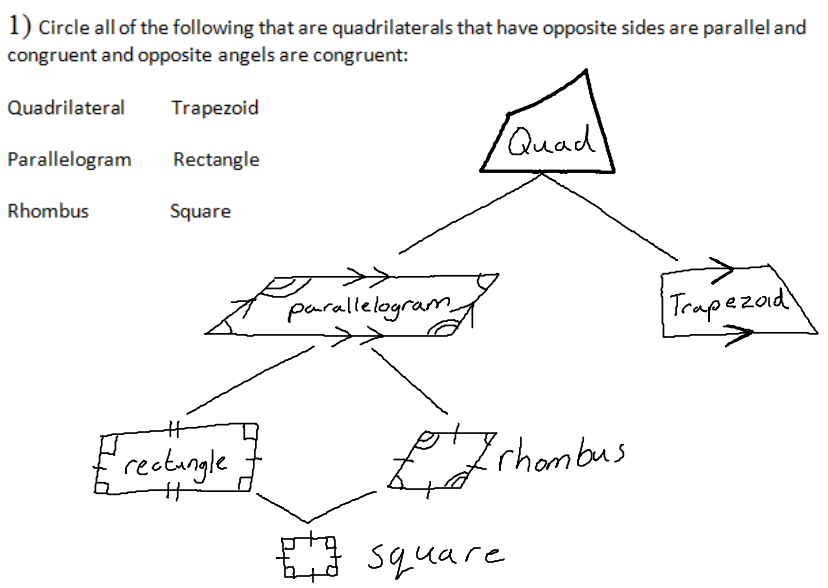 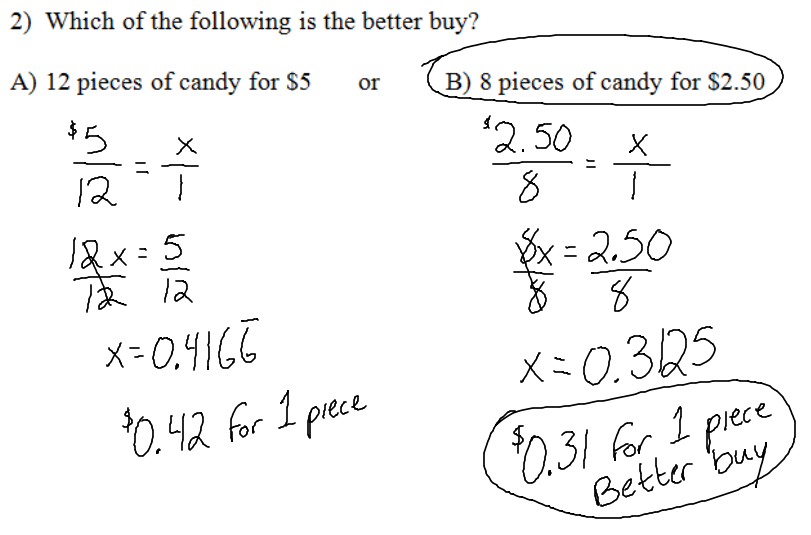 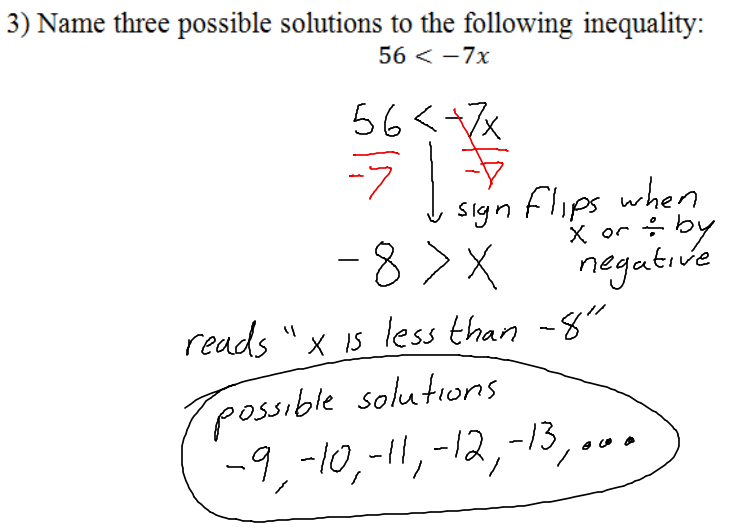 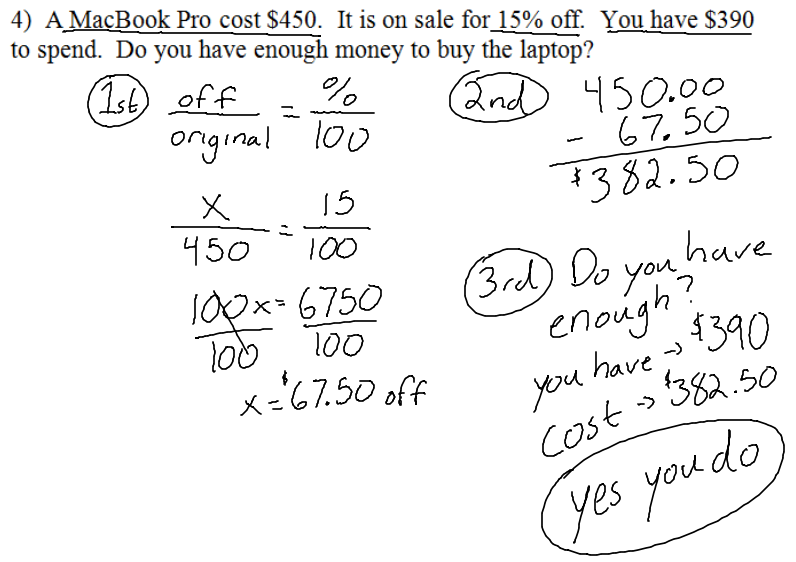 